Publicado en Zaragoza el 28/04/2022 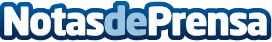 Las ventanas de aluminio en las Passivhaus contribuyen al ahorro energético, según AluvidalConocer no solo como construir las ventanas, sino como colocarlas, es muy importante para que el cometido de aislamiento y ahorro energético sea el esperadoDatos de contacto:María Vidal976 16 58 92 Nota de prensa publicada en: https://www.notasdeprensa.es/las-ventanas-de-aluminio-en-las-passivhaus Categorias: Aragón Ecología Construcción y Materiales http://www.notasdeprensa.es